Reformierte Kirchen Bern-Jura-SolothurnSuchergebnisse für "Das besondere Bilderbuch"Autor / TitelJahrMedientypSignatur / Standort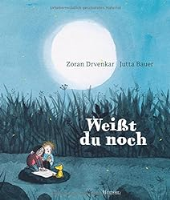 Drvenkar, Zoran 1967-Weisst du noch2017BilderbuchDas besondere Bilderbuch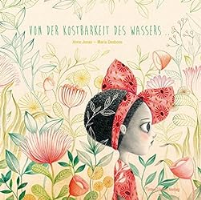 Jonas, AnneVon der Kostbarkeit des Wassers ...2017BilderbuchDas besondere BilderbuchJonas, AnneVon der Kostbarkeit des Wassers ...2017BilderbuchDas besondere Bilderbuch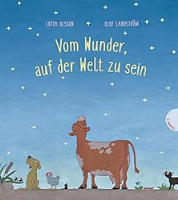 Olsson, Lotta 1973-Vom Wunder, auf der Welt zu sein2017BilderbuchDas besondere BilderbuchOlsson, Lotta 1973-Vom Wunder, auf der Welt zu sein2017BilderbuchDas besondere Bilderbuch